Rotaract General Meeting Minutes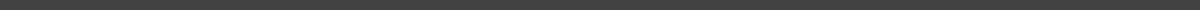 Date: October 12th, 2021 | Time: 7:30pm-8:30pm (PDT)Location: Zoom Call to Order	Meeting called to order at 7:30pm PDT.Land Acknowledgement We would like to acknowledge that the UBC Vancouver Point-Grey campus is situated on the traditional, ancestral, unceded territory of the hən̓q̓əmin̓əm̓ speaking Musqueam people, whose lands have been a place of learning, living, and teaching since Time immemorial. We would also like to acknowledge that we are joined today by visitors from many places, near and far, and would like to acknowledge the traditional owners and caretakers of those lands.Question of the week: What’s your favourite candy?Hiring Positions available in:MarketingCommittee UpdatesCommunity ServiceFirst committee meeting debriefSenior Visit Update: are we continuing this term?Waiting on response, still uncertainApprox. dates for Oct & November projectsSmall Oct project 1-2 Nov. projects (depends on scale)Project ideas!Professional DevelopmentHiring updateAll done! Having first full meeting on Wednesday from 9pm-10pm on Zoom!November Workshop progressFocusing on developing an elevator pitch, will finalize specifics at meeting!Recruit mentors, interactorsDate TBDCareerCon 👀Going to start talking about this!Speaker for next meetingLauryn Oates, advocate for women’s rights → very pertinent especially with what is happening in AfghanistanGabar Gasztonyi, district polio chairWon’t be back until November 24th!FundraisingFirst Committee Meeting happening TOMORROW, 7:30pm-8:30pmGiveaway sponsorship progressSubmit marketing proposal/timelineReceived QR code coupons for online tutoringSponsorship coordinators will now be responsible for contacting businesses!Candy Gram FundraiserMarketingHiring UpdateBe sure to apply!!Spotlight ProjectHope to highlight a social cause each month to generate awarenessOpen to any members!Brainstorm cause for NovemberOpioid crisisChild abuse preventionUyghur genocideAnnouncements & Reminders Club Social coming after reading break! $5 Membership FeeE-transfer to rotaract.vancouver@gmail.com with a message indicating your name + intention to join the club :)Finance to keep spreadsheet + send email confirmations to membersFill out this form:  https://forms.gle/KLzTKxM7M1vo8u719Join our Slack!Sign up for our newsletter!Our next general meeting is Tuesday October 26th SPEAKER SPOTLIGHT: Ron SuzukiHoop-a-thonShred-a-thonWorld Polio Day Sock Drive for DTESSalvation ArmyBeach Clean UpNaloxone Training w Strathcona Policing CentreEyeglass campaignPeriod PovertyQuestionsAdjournmentMeeting adjourned at 8:27pm PDT.Stick around and chat!